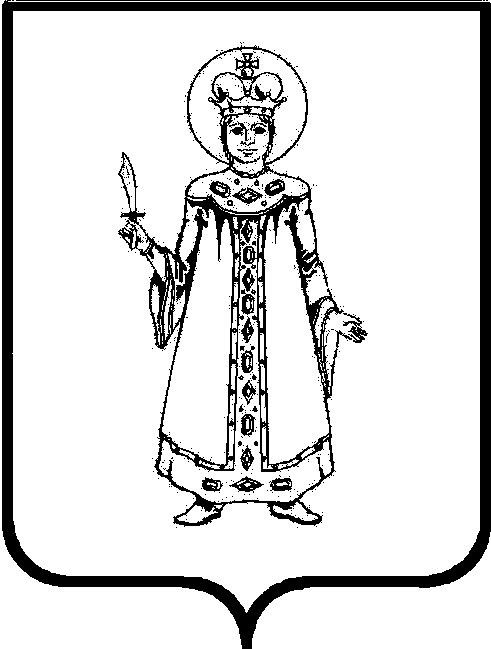 П О С Т А Н О В Л Е Н И ЕАДМИНИСТРАЦИИ СЛОБОДСКОГО СЕЛЬСКОГО ПОСЕЛЕНИЯ УГЛИЧСКОГО МУНИЦИПАЛЬНОГО РАЙОНАот 06. 11. 2013 г.      № 61О внесении изменений в ПостановлениеАдминистрации Слободского сельского поселения от 19.06.2012 г. № 37 «Об утверждении Административного регламента предоставления муниципальной услуги «Исполнение запросов пользователей – физических и юридических лиц по архивным документам»
	В соответствии с Федеральным законом от 27 июля 2010 г. № 210-ФЗ «Об организации предоставления государственных и муниципальных услуг», Распоряжением Губернатора Ярославской области от 31 мая 2013 г. № 300-р 
«Об утверждении плана-графика внесения изменений в административные регламенты предоставления государственных услуг», Уставом Слободского сельского поселенияАДМИНИСТРАЦИЯ ПОСЕЛЕНИЯ ПОСТАНОВЛЯЕТ:1. В абзаце 17 пункта 1.3. Административного регламента муниципальной услуги «Исполнение запросов пользователей – физических и юридических лиц по архивным документам» слова «30 минут» заменить словами «15 минут». 2. В пункте 2.2. Административного регламента муниципальной услуги «Исполнение запросов пользователей – физических и юридических лиц по архивным документам» буквы «МУ» исключить.3. В абзаце 2 пункта 2.12 Административного регламента муниципальной услуги «Исполнение запросов пользователей – физических и юридических лиц по архивным документам» слова «30 минут» заменить словами «15 минут». 4. В абзаце 3 пункта 2.12 Административного регламента муниципальной услуги «Исполнение запросов пользователей – физических и юридических лиц по архивным документам» слова «30 минут» заменить словами «15 минут». 5. Опубликовать настоящее постановление в Информационном вестнике Слободского сельского поселения и на официальном сайте Администрации Угличского муниципального района.6. Постановление вступает в силу с момента опубликования.Глава поселения                                           Н.П.Смирнова